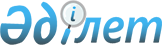 О внесении изменений в решение Капшагайского городского маслихата от 9 января 2019 года № 46-186 "О бюджетах сельских округов города Капшагай на 2019-2021 годы"Решение Капшагайского городского маслихата Алматинской области от 19 декабря 2019 года № 62-222. Зарегистрировано Департаментом юстиции Алматинской области 20 декабря 2019 года № 5355
      В соответствии с пунктом 5 статьи 104 и пунктом 4 статьи 106 Бюджетного кодекса Республики Казахстан от 4 декабря 2008 года, подпунктом 1) пункта 1 статьи 6 Закона Республики Казахстан от 23 января 2001 года "О местном государственном управлении и самоуправлении в Республике Казахстан", Капшагайский городской маслихат РЕШИЛ:
      1. Внести в решение Капшагайского городского маслихата "О бюджетах сельских округов города Капшагай на 2019-2021 годы" от 9 января 2019 года № 46-186 (зарегистрирован в Реестре государственной регистрации нормативных правовых актов № 5034, опубликован 6 февраля 2019 года в Эталонном контрольном банке нормативных правовых актов Республики Казахстан) следующие изменения:
      пункты 1, 2 указанного решения изложить в новой редакции:
      "1. Утвердить бюджет Заречного сельского округа на 2019-2021 годы, согласно приложениям 1, 2, 3 к настоящему решению соответственно, в том числе на 2019 год в следующих объемах:
      1) доходы 33 940 тысяч тенге, в том числе:
      налоговые поступления 15 080 тысяч тенге;
      неналоговые поступления 0 тенге;
      поступления от продажи основного капитала 0 тенге;
      поступления трансфертов 18 860 тысяч тенге, в том числе:
      целевые текущие трансферты 11 098 тысяч тенге;
      субвенции 7 762 тысячи тенге;
      2) затраты 36 170 тысяч тенге;
      3) чистое бюджетное кредитование 0 тенге, в том числе:
      бюджетные кредиты 0 тенге;
      погашение бюджетных кредитов 0 тенге;
      4) сальдо по операциям с финансовыми активами 0 тенге;
      5) дефицит (профицит) бюджета (-) 2 230 тысяч тенге;
      6) финансирование дефицита (использование профицита) бюджета 2 230 тысяч тенге.";
      "2. Утвердить бюджет Шенгельдинского сельского округа на 2019-2021 годы, согласно приложениям 4, 5, 6 к настоящему решению соответственно, в том числе на 2019 год в следующих объемах:
      1) доходы 36 474 тысячи тенге, в том числе:
      налоговые поступления 21 690 тысяч тенге;
      неналоговые поступления 0 тенге;
      поступления от продажи основного капитала 0 тенге;
      поступления трансфертов 14 784 тысячи тенге, в том числе:
      целевые текущие трансферты 14 376 тысяч тенге;
      субвенции 408 тысяч тенге;
      2) затраты 38 179 тысяч тенге;
      3) чистое бюджетное кредитование 0 тенге, в том числе:
      бюджетные кредиты 0 тенге;
      погашение бюджетных кредитов 0 тенге;
      4) сальдо по операциям с финансовыми активами 0 тенге;
      5) дефицит (профицит) бюджета (-) 1 705 тысяч тенге;
      6) финансирование дефицита (использование профицита) бюджета 1 705 тысяч тенге.".
      2. Приложения 1, 4 к указанному решению изложить в новой редакции согласно приложениям 1, 2 к настоящему решению соответственно.
      3. Контроль за исполнением настоящего решения возложить на постоянную комиссию городского маслихата "По социально-экономическому развитию, бюджету, производству, развитию малого и среднего предпринимательства".
      4. Настоящее решение вводится в действие с 1 января 2019 года. Бюджет Заречного сельского округа на 2019 год Бюджет Шенгельдинского сельского округа на 2019 год
					© 2012. РГП на ПХВ «Институт законодательства и правовой информации Республики Казахстан» Министерства юстиции Республики Казахстан
				
      Председатель сессии Капшагайского

      городского маслихата

С. Нурсолтанова

      Секретарь Капшагайского

      городского маслихата

К. Ахметтаев
Приложение 1 к решению Капшагайского городского маслихата от 19 декабря 2019 года №62-222Приложение 1 к решению Капшагайского городского маслихата от 9 января 2019 года № 46-186 "О бюджетах сельских округов города Капшагай на 2019-2021 годы"
Категория
Категория
Категория
Категория
Сумма,

тысяч

тенге
Класс
Класс
Класс
Сумма,

тысяч

тенге
Подкласс 
Подкласс 
Сумма,

тысяч

тенге
Наименование
Сумма,

тысяч

тенге
I. Доходы
33 940
1
Налоговые поступления
15 080
01
Подоходный налог
5 304
2
Индивидуальный подоходный налог
5 304
04
Hалоги на собственность
9 776
1
Hалоги на имущество
530
3
Земельный налог
3 000
4
Hалог на транспортные средства
6 246
4
Поступления трансфертов 
18 860
02
Трансферты из вышестоящих органов государственного управления
18 860
3
Трансферты из районного (города областного значения) бюджета
18 860
Функциональная группа 
Функциональная группа 
Функциональная группа 
Функциональная группа 
Функциональная группа 
Сумма, тысяч тенге
Функциональная подгруппа
Функциональная подгруппа
Функциональная подгруппа
Функциональная подгруппа
Сумма, тысяч тенге
Администратор бюджетных программ
Администратор бюджетных программ
Администратор бюджетных программ
Сумма, тысяч тенге
Программа 
Программа 
Сумма, тысяч тенге
Наименование 
Сумма, тысяч тенге
II.Затраты
36 170
01
Государственные услуги общего характера
26 115
01
1
Представительные, исполнительные и другие органы, выполняющие общие функции государственного управления
26 115
124
Аппарат акима города районного значения, села, поселка, сельского округа
26 115
001
Услуги по обеспечению деятельности акима города районного значения, села, поселка, сельского округа
25 385
022
Капитальные расходы государственного органа
730
07
Жилищно-коммунальное хозяйство
4 728
3
Благоустройство населенных пунктов
4 728
124
Аппарат акима города районного значения, села, поселка, сельского округа
4 728
008
Освещение улиц в населенных пунктах
3 128
009
Обеспечение санитарии населенных пунктов
400
011
Благоустройство и озеленение населенных пунктов
1 200
13
3
Прочие
5 327
9
Прочие
5 327
124
Аппарат акима города районного значения, села, поселка, сельского округа
5 327
040
Реализация мероприятий для решения вопросов обустройства населенных пунктов в реализацию мер по содействию экономическому развитию регионов в рамках Программы развитие регионов до 2020 года
5 327
Функциональная группа
Функциональная группа
Функциональная группа
Функциональная группа
Функциональная группа
Сумма, тысяч тенге
Функциональная подгруппа
Функциональная подгруппа
Функциональная подгруппа
Функциональная подгруппа
Сумма, тысяч тенге
Администратор бюджетных программ
Администратор бюджетных программ
Администратор бюджетных программ
Сумма, тысяч тенге
Программа
Программа
Сумма, тысяч тенге
Наименование
Сумма, тысяч тенге
III. Чистое бюджетное кредитование
0
Бюджетные кредиты
0
Категория
Категория
Категория
Категория
Сумма, тысяч тенге
Класс
Класс
Класс
Сумма, тысяч тенге
Подкласс
Подкласс
Сумма, тысяч тенге
Наименование
Сумма, тысяч тенге
5
Погашение бюджетных кредитов
0
01
Погашение бюджетных кредитов
0
1
Погашение бюджетных кредитов, выданных из государственного бюджета
0
Функциональная группа
Функциональная группа
Функциональная группа
Функциональная группа
Функциональная группа
Сумма, тысяч тенге
Функциональная подгруппа
Функциональная подгруппа
Функциональная подгруппа
Функциональная подгруппа
Сумма, тысяч тенге
Администратор бюджетных программ
Администратор бюджетных программ
Администратор бюджетных программ
Сумма, тысяч тенге
Программа
Программа
Сумма, тысяч тенге
Наименование
Сумма, тысяч тенге
IV. Сальдо по операциям с финансовыми активами
0
Категория
Категория
Категория
Категория
Сумма, тысяч тенге
Класс
Класс
Класс
Сумма, тысяч тенге
Подкласс
Подкласс
Сумма, тысяч тенге
Наименование
Сумма, тысяч тенге
V. Дефицит (профицит) бюджета
- 2 230
YI. Финансирование дефицита (использование профицита) бюджета
2 230
7
Поступления займов
0
01
Внутренние государственные займы
0
2
Договора займов
0
8
Используемые остатки бюджетных средств
2 230
01
Остатки бюджетных средств
2 230
1
Свободные остатки бюджетных средств
2 230
Функциональная группа
Функциональная группа
Функциональная группа
Функциональная группа
Функциональная группа
Сумма, тысяч тенге
Функциональная подгруппа 
Функциональная подгруппа 
Функциональная подгруппа 
Функциональная подгруппа 
Сумма, тысяч тенге
Администратор бюджетных программ
Администратор бюджетных программ
Администратор бюджетных программ
Сумма, тысяч тенге
Программа
Программа
Сумма, тысяч тенге
Наименование
Сумма, тысяч тенге
16
Погашение займов
0
1
Погашение займов
0Приложение 2 к решению Капшагайского городского маслихата от 18 декабря 2019 года № 62-222Приложение 4 к решению Капшагайского городского маслихата от 9 января 2019 года № 46-186 "О бюджетах сельских округов города Капшагай на 2019-2021 годы"
Категория 
Категория 
Категория 
Категория 
Сумма,

тысяч

тенге
Класс
Класс
Класс
Сумма,

тысяч

тенге
Подкласс
Подкласс
Сумма,

тысяч

тенге
Наименование
Сумма,

тысяч

тенге
I. Доходы
36 474
1
Налоговые поступления
21 690
01
Подоходный налог
4 044
2
Индивидуальный подоходный налог
4 044
04
Hалоги на собственность
17 646
1
Hалоги на имущество
271
3
Земельный налог
4 481
4
Hалог на транспортные средства
12 894
4
Поступления трансфертов 
14 784
02
Трансферты из вышестоящих органов государственного управления
14 784
3
Трансферты из районного (города областного значения) бюджета
14 784
Функциональная группа 
Функциональная группа 
Функциональная группа 
Функциональная группа 
Функциональная группа 
Сумма, тысяч тенге
Функциональная подгруппа
Функциональная подгруппа
Функциональная подгруппа
Функциональная подгруппа
Сумма, тысяч тенге
Администратор бюджетных программ
Администратор бюджетных программ
Администратор бюджетных программ
Сумма, тысяч тенге
Программа 
Программа 
Сумма, тысяч тенге
Наименование
Сумма, тысяч тенге
II.Затраты
38 179
01
Государственные услуги общего характера
26 575
01
1
Представительные, исполнительные и другие органы, выполняющие общие функции государственного управления
26 575
124
Аппарат акима города районного значения, села, поселка, сельского округа
26 575
001
Услуги по обеспечению деятельности акима города районного значения, села, поселка, сельского округа
24 565
022
Капитальные расходы государственного органа
2 010
07
Жилищно-коммунальное хозяйство
3 811
3
Благоустройство населенных пунктов
3 811
124
Аппарат акима города районного значения, села, поселка, сельского округа
3 811
008
Освещение улиц в населенных пунктах
1 811
009
Обеспечение санитарии населенных пунктов
500
011
Благоустройство и озеленение населенных пунктов
1 500
13
3
Прочие
7 793
9
Прочие
7 793
124
Аппарат акима города районного значения, села, поселка, сельского округа
7 793
040
Реализация мероприятий для решения вопросов обустройства населенных пунктов в реализацию мер по содействию экономическому развитию регионов в рамках Программы развитие регионов до 2020 года
7 793
Функциональная группа
Функциональная группа
Функциональная группа
Функциональная группа
Функциональная группа
Сумма, тысяч тенге
Функциональная подгруппа
Функциональная подгруппа
Функциональная подгруппа
Функциональная подгруппа
Сумма, тысяч тенге
Администратор бюджетных программ
Администратор бюджетных программ
Администратор бюджетных программ
Сумма, тысяч тенге
Программа
Программа
Сумма, тысяч тенге
Наименование
Сумма, тысяч тенге
III. Чистое бюджетное кредитование
0
Бюджетные кредиты
0
Категория 
Категория 
Категория 
Категория 
Сумма, тысяч тенге
Класс
Класс
Класс
Сумма, тысяч тенге
Подкласс
Подкласс
Сумма, тысяч тенге
Наименование
Сумма, тысяч тенге
5
Погашение бюджетных кредитов
0
01
Погашение бюджетных кредитов
0
1
Погашение бюджетных кредитов, выданных из государственного бюджета
0
Функциональная группа
Функциональная группа
Функциональная группа
Функциональная группа
Функциональная группа
Сумма, тысяч тенге
Функциональная подгруппа
Функциональная подгруппа
Функциональная подгруппа
Функциональная подгруппа
Сумма, тысяч тенге
Администратор бюджетных программ
Администратор бюджетных программ
Администратор бюджетных программ
Сумма, тысяч тенге
Программа 
Программа 
Сумма, тысяч тенге
Наименование
Сумма, тысяч тенге
IV. Сальдо по операциям с финансовыми активами
0
Категория
Категория
Категория
Категория
Сумма, тысяч тенге
Класс
Класс
Класс
Сумма, тысяч тенге
Подкласс
Подкласс
Сумма, тысяч тенге
Наименование
Сумма, тысяч тенге
V. Дефицит (профицит) бюджета
- 1 705
YI. Финансирование дефицита (использование профицита) бюджета
1 705
7
Поступления займов
0
01
Внутренние государственные займы
0
2
Договора займов
0
8
Используемые остатки бюджетных средств
1 705
01
Остатки бюджетных средств
1 705
1
Свободные остатки бюджетных средств
1 705
Функциональная группа
Функциональная группа
Функциональная группа
Функциональная группа
Функциональная группа
Сумма, тысяч тенге
Функциональная подгруппа 
Функциональная подгруппа 
Функциональная подгруппа 
Функциональная подгруппа 
Сумма, тысяч тенге
Администратор бюджетных программ
Администратор бюджетных программ
Администратор бюджетных программ
Сумма, тысяч тенге
Программа 
Программа 
Сумма, тысяч тенге
Наименование
Сумма, тысяч тенге
16
Погашение займов
0
1
Погашение займов
0